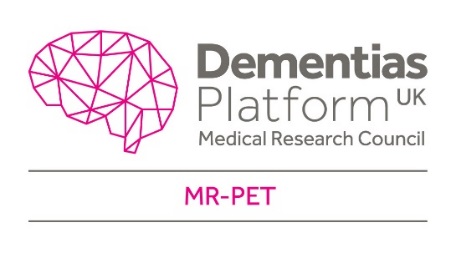 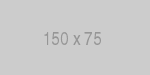 Dear [Participant Name / Next of Kin],I would like to invite you to take part in a research study, called .  You are invited because […].  The research study aims to find out […].  If you might be interested in taking part, I have included more information about the study in this letter for you to read.  Please let me know if you have any questions about the study.  Once you have read the all information, and if you are still interested in taking part, please get in touch to arrange a meeting with me.  You can contact me directly by:Thank you for your time.Yours sincerely,[Your name][Title][Institution] [Participant Name / Next of Kin][Address…][Address of researcher…][Date]Telephone:[…]Email:[…]Post:[…]